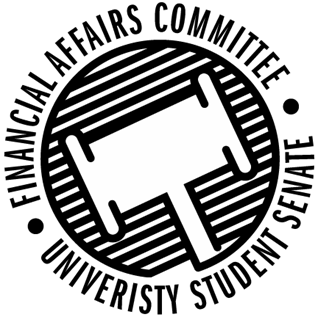 Meeting Agenda5:00 PM White Pine Room, Memorial Student Center50th Congress February 3rd, 2020Call to Order5:07 PM CSTRoll CallApproval of the Minutes 12-13-19ApprovedApproval of the AgendaUnfinished Business New Business Reallocation RequestsIGDAIGDAWITSSki and SnowboardStout Students UNITEMoved to postpone by Johnson, 2nd by Dumke until after hearings at a further date.Approved 5-0-0Annual Budget Hearings (10 min each)5:15pm – PaintballPresent5:25pm – Bowling ClubPresent5:35pm – Yeti UltimatePresent5:45pm – Women’s RugbyPresent5:55pm – Food Science ClubPresent6:05pm – IEEEPresent6:15pm – AFSPresent6:25pm – Force for FreedomPresent6:35pm – Tennis ClubPresent6:45pm – Women’s VolleyballPresent6:55pm – IGDAPresent7:05pm – Stout Student Affiliates in School PsychologyPresent7:15pm – Veterans ClubPresent7:25pm – WITSPresent7:35pm – NASOPresent7:45pm – Ski & SnowboardNot Present7:55pm – HSMAIPresent8:05pm – Model UNPresent8:15pm – Slow FoodPresent8:25pm – PrometheusPresent8:35pm – PCMAPresent8:45pm – FoundationsPresent8:55pm – Sigma Alpha EpsilonPresent 9:05pm – Psi ChiPresent9:15pm – Black Student UnionPresent9:25pm – Swim ClubPresent9:35pm – Engineers Without BordersPresentAnnouncements Advisor Rubenzer nominated for words of wisdom on WednesdayAdjournMoved by Kleinschmidt to adjourn 2nd by Johnson.Approved3-2-0Present Absent Excused Director Gentz XVice Chair Halbach  XVice President JohnsonXSenator DumkeXSenator KleinschmidtXSenator KorteXSenator ReindlXAdvisor RubenzerXAdvisor Lee X 